D.A.V CENTENARY PUBLIC SCHOOLSECTOR – 12, HUDA, PANIPATHOLIDAY’S HOMEWORK (2018–19)CLASS – XIISUBJECT – INFORMATICS PRACTICES [065]Note : Make a separate Report File for Holiday’s Homework.Q1. Do the following questions in Serial order.If a database “Employee” exists, which MySql command helps you to start working in that database?Sahil created a table in Mysql. Later on he found that there should have been another column in the table. Which command should he use to add another column to the table?Pooja, a students of class XI, created a table “Book”. Price is a column of this table. To find the details of books whose prices have not been entered she wrote the following query :Select * from Book where Price = NULL;Help Pooja to run the query by removing the errors from the query and rewriting it.Rama is not able to change a value in a column to NULL. What constraint did she specify when she created the table?The LastName column of a table “Directory” is given below:Based on this information, find the output of the following queries:SELECT lastname FROM Directory WHERE lastname like „_a%‟;SELECT lastname FROM Directory WHERE lastname not like „%a‟;A table “Stock” in a databse has 5 columns and contains 17 records. What is the degree and cardinality of this table?Which command is used in MySql to make the changes in database permanent?While creating table „Customer‟ Simrita forgot to set the primary key for the table. Give the statement which she should write now to set the column „CustID‟ as the primary key of the table?what is the purpose of following SQL query: SELECT MAX(salary) FROM Emp;Can a table have multiple primary keys? Can it have multiple foreign keys?In a Student table, out of RollNumber, Name, Address which column can be set as Primary key and why?The Item_No and Cost column of a table “ITEMS” are given below:Based on this information, find output of the following queries:SELECT AVG(COST) FROM ITEMS;SELECT COST + 100 FROM ITEMS WHERE ITEM_NO > 103;Ravi is working in the School database. he wants to see what are the tables in the School database. Which MySql command will he use to see the list of available tables.Nidhi created a table called Supplier in MySql. She does not require the email_id column available in the Supplier table. Which command will she issue to remove the email_id from the Supplier table.Which command is used in MySql to discard the changes in database?What is the difference between “%” and “_” wild card characters with reference to  LIKE clause of MySQL?Name a function of MySQL used to give the first occurrence of a string2 in string1Consider the following table named “EXAM” with details of marks. Write command of  MySQL for (i) to (iv) and output for (v) to (vii)Table : EXAMTo display all information of the students of humanities in descending order of percentage.To display Adno, Name, Percentage and Stream of those students whose name starts with M alphabet.To add another column Bus_Fees with datatype and size as Decimal(8,2).To increase percentage by 2% of all the Humanities students.SELECT COUNT(*) FROM EXAM;SELECT Sname, Percentage FROM EXAM WHERE name LIKE “N%”;SELECT ROUND(Percentage,0) FROM EXAM WHERE Adno is “R005”.(a)Write MySQL command to create the table „Toyz‟ with the following structure and constraint:Table : TOYZ(b) In a Database – SAMS and VENDOR are two tables with the following information. Write MySQL queries for (i) to (iii), based on tables SAMS and VENDOR :Table : SAMSTable : VENDORTo display ICode, IName and VName of all the vendors, who manufacture “Refrigerator”.To display IName, ICode, VName and Price of all the products whose price is more than 20000.To display vendor names and names of all items manufactured by vendor whose code is “P03”.With reference to SAMS table, which column should be set as the Primary Key? Which column is the foreign key? Give reasons.Differentiate between GROUP BY and ORDER BY clause.Write the output of the following SQL queries:SELECT INSTR(„twelve‟,‟lv‟); (ii)SELECT ROUND(98.987,2);What is the difference between UPDATE and ALTER TABLE?Distinguish between PRIMARY key AND UNIQUE key.Differentiate between DELETE and DROP TABLE command.26 ) Do the following:Last NameBatraSehgalBhatiaSharmaMehtaITEM_NOCOST1015000102NULL10340001046000105NULLAdnoSNamePercentageClsectionStreamR001Sushant90.212AScienceR002Vaidyanath80.512BHumanitiesR003Miara68.912BScienceR004Niara96.012ACommerceR005Shinjini88.912DCommerceCOLUMN_NAMEDATATYPE(size)CONSTRAINTToy_noInt(10)Primary KeyToy_nameVarchar(20)TypeChar(10)PriceDecimal(8,2)ColourVarchar(15)ICodeINamePriceColourVCodeS001Refrigerator20000BlueP01S002Mobile Phone45000BlackP02S003LCD60000SilverP03S004Washing Machine12500SmokeP01S005Air conditioner16000WhiteP03VCodeVNameP01SatishP02ManojP03SubodhP04Jacob1Write a java application to enter the first and last name in different textfields with an appropriate sex, so that the display is in a dialog box as “Your full name is Mr./Ms. R. Saxena”. The clear button should clear everything. (use substring(), concat() functions).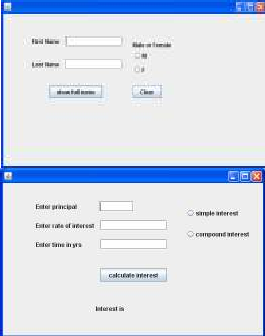 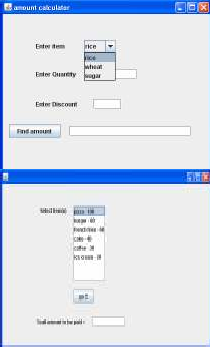 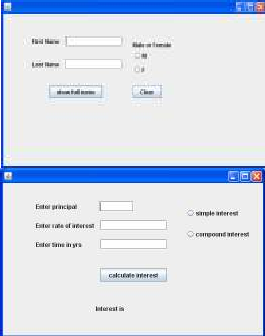 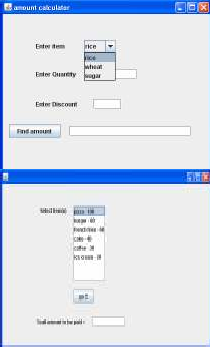 2Write a java application to calculate the simple interest/ Compound interest as selected where principal, rate and time should be entered by the user. Use round() to shorten the calculated interest to 2 significant digits after decimal point.3Write a java application to calculate the Amount by the formula ( price * quantity * 0.80) if discount is 20%.Price of the items will be fixed as rice – 80, wheat – 20, sugar – 32.5 ).4Write a java application to calculate the total amount when item(s) are selected from the list box.